Письмо №379 от 10 апреля 2023г. О проведении мероприятий, приуроченных ко дню космонавтикиРуководителям ООВ соответствии с письмом Администрации Главы и Правительства Республики Дагестан от 06.04.2023 № 37-18/19, письмом Министерства образования и науки Республики Дагестан №06-5273/06-18/23 от 10.04.2023г.  МКУ «Управление образования» Сергокалинского района просит организовать мероприятия, приуроченные ко дню космонавтики (12 апреля 2023 г.) согласно приложению № 1.Информацию о проделанной работе направить на электронную почту: uma196565@mail.ru согласно приложению №2 в срок до 14 апреля.Приложение: на 4 л. в 1 экз.Начальник МКУ«Управление образования»:                                                                         Х.ИсаеваИсп. Магомедова У.К.Тел. 8 (903) 482 57-46Приложение № 1О мероприятиях, приуроченных ко Дню космонавтики,12 апреля 2023 годаЕжегодно 12 апреля отмечается День космонавтики - день, когда наша страна всего через 16 лет после окончания самой разрушительной в истории войны; колоссальных потерь и разрухи сумела явить миру такие технологии, что оставила позади себя всю планету. Мы гордимся подвигом советских космонавтов, ученых, инженеров, испытателей, благодаря которым человечество шагнуло в новую эру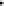 Основные хештеги: #Поехали #МойПозывнойРоссия  #КосмосНашНеобходимо разместить наружную рекламу (макеты по ссылке) https://disk.vandex.rU/d/o7JVil0mYiis8aВ этот день рекомендуется провести следующие мероприятия:фотовыставки на бульварах, центральных улицах, общественных пространствах, музеях, планетариях, посвященных истории освоения космоса, первым космонавтам, женщинам-космонавтам, производству и пускам космических кораблей и ракет;праздничные тематические мероприятия в политехнических музеях, планетариях, культурных центрах и библиотеках; экскурсионные программы для школьников и студентов в музеях космонавтики и планетариях по истории освоения космоса, первых полетах и первых космонавтах;организация тематических показов в кинотеатрах и на местных телеканалах художественных, документальных и научно-популярных фильмов о космосе и космонавтах («Время первых», «Битва за космос», «Построить ракету!», «Открытый космос», «Трое на «Восходе», «Алексей Леонове Прыжок в космос», «Союз-Аполлон»: стыковка двух систем», «Салют-7», «Гагарин», «Герман Титов. Первый после Гагарина», «Звезда космического счастья», «Валентина Терешкова. Чайка и Ястреб» и тле), возможна организация просмотров в домах культуры, учебных заведениях, музеях и т.д.; проведение тематических флешмобов на центральных площадях, (силами волонтеров и активистов молодежных организаций, молодых спортсменов проводится космическая зарядка и/или космический забег); организация и проведение	спортивных мероприятий, физкультурно-оздоровительных мероприятий среди детей и подростков, соревнований и турниров, приуроченных ко Дню космонавтики; авто- , вело и мотопробегов;проведение танцевальных или музыкальных флешмобов;проведение тематических брейн-рингов, квизов и викторин для студентов и учащихся старших классов;проведение тематического урока «День космонавтики, Мы первые» из цикла «Разговоры о важном» 10 апреля (Роскосмос совместно с обществом «Знание»);организация встреч студентов, учащихся СПО и старших классов школ с космонавтами;организация и проведение тематических мастер-классов для детей, например, выставок детских рисунков;проведение творческих литературных вечеров с участием членов союза писателей, на которых участникам представится возможность насладиться стихами и рассказами о космосе,Помимо представленных в презентации акций, мероприятий и флешмобов могут быть подготовлены и проведены другие мероприятия.Приложение № 2Перечень активностейНАЗВАНИЕ АКЦИИКраткое описаниеНАЗВАНИЕ АКЦИИКраткое описаниеНАЗВАНИЕ АКЦИИКраткое описаниеДата и время Адрес(Субъект, населенный пункт, наименование ОО, улица, дом)Описание мероприятияКонтакты для аккредитации и ньюсмейкерыНАЗВАНИЕ АКЦИИКраткое описаниеНАЗВАНИЕ АКЦИИКраткое описаниеНАЗВАНИЕ АКЦИИКраткое описаниеДата и время Адрес(Субъект, населенный пункт, наименование ОО, улица, дом)Описание мероприятияКонтакты и ньюсмейкерыДРУГИЕ ЗНАКОВЫЕ РЕГИОНАЛЬНЫЕ АКТИВНОСТИ Организация различных других активностей, не указанных в изначальном ТЗДРУГИЕ ЗНАКОВЫЕ РЕГИОНАЛЬНЫЕ АКТИВНОСТИ Организация различных других активностей, не указанных в изначальном ТЗДРУГИЕ ЗНАКОВЫЕ РЕГИОНАЛЬНЫЕ АКТИВНОСТИ Организация различных других активностей, не указанных в изначальном ТЗДата и время Адрес(Субъект, населенный пункт, наименование ОО, улица, дом)Описание мероприятияКонтакты и ньюсмейкеры